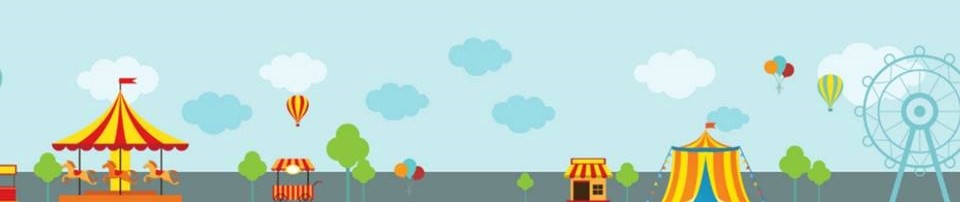 2021 Kalgoorlie-BoulderCommunity FairFruit & Vegetable CompetitionSchedule & Guidelines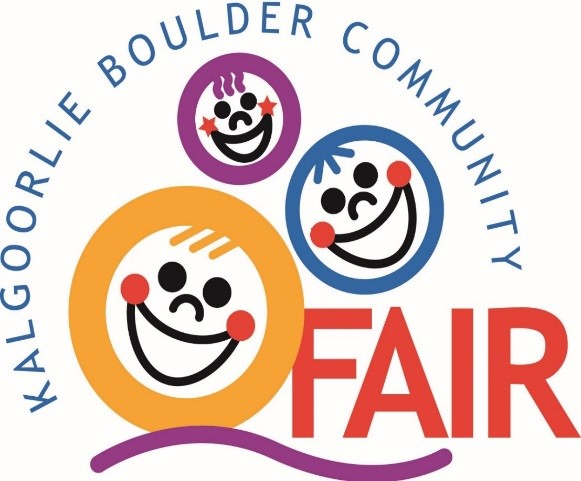 ENTRY CONDITIONSEntry Forms will be accepted from one month prior to the Fair (Mail, in person or by email).The closing date for entry forms will be Wednesday 24 March. This will enable to Organisers to establish the amount of space that will be required to display the entries.Late entries will be accepted at the discretion of the organiser. The Fair Society Executive committee can alter the Guidelines at any time for the betterment of all involved in any of the classes in the competition.  Entry forms and entry fee can be dropped off to Fair office at the Cruickshank Sports Arena on the following days:Monday 22 March to Thursday 25 March between 10am and 4pm. If you need to make alternate arrangements, please call the Fair Office on 08 9021 4995.Entry Forms will not be accepted after 5pm Thursday 25 March. Payment for entries can be made at the time of delivering your entry.All classes are open to all community members, community groups and schools, with the exception of judges and their immediate families.Prizes will be awarded at 6pm Saturday 27 March.Entries can be collected after 8pm Saturday 27 March or Between 9am -11am Sunday 28 March.  Please bring containers/boxes for collecting your items.Judging will take place 6pm Thursday 25 March.Entrants will be deemed to have accepted these rules and to agree to be bound by them when registering for this competition.  GUIDELINESIf your item is for sale, please advise steward so that a card with your name and phone number can be placed near the item concerned.All care will be taken but NO responsibility will be accepted by the Kalgoorlie-Boulder Community Fair Society if any item goes missing.  All herbs, fruit and vegetables must be grown by the exhibitor.All root vegetables must be complete with tops trimmed to 7cms and dirt removed.All exhibits in fruit Classes must have stalk and foliage attached.All herbs, fruit and vegetables must be clean and free from disease or insects to avoid disqualification.No wrapping of Vegetables or fruit.The Society reserves the right to declare no competition in any class that it deems appropriate.Should the Judges consider the exhibits do not meet standard, the Association may withhold any or all of the prizes.The Judges decision shall be final and no correspondence shall be entered into.Exhibits will be benched from 4pm Thursday 24 March  ready for judging unless prior arrangements have been made.PRIZESPoints allocated:1st place 2 points2nd place 1 pointThe exhibitor with the most points will be named Champion Exhibitor of the Fair.Most Points vegetables:1st Rosette2nd RosetteMost points fruit:1st Rosette2nd RosettePrize Money: TBCENTRY FEE$1 per entryVEGETABLE CLASSESClass 1: “Vegetable Monster”Class2: Beans any variety, 5Class 3: Capsicums, any variety, 2Class 4: Chilli, any variety, 3Class 5: Corn, 2Class 6: Cucumber, any variety, 1Class 7: Herbs, collection of at least 3 and no more than 5Class 8: Lettuce, any variety, 1Class 9: Onions, any variety, 3Class 10: Peas, any variety, 5Class 11: Pumpkin, any variety, 1Class 12: Tomatoes, any variety of large tomato, 3Class 13: Tomatoes, any variety cherry tomato, 5Class 14: Zucchini, 2Class 15: Any other vegetable, 1FRUIT CLASSESClass 1: Citrus fruit, any other variety, 3Class2: Lemons, 3Class 3: Watermelon whole, largest Class 4: Any other melon, 1Class 5: Any other fruit,1CHECKLISTA separate entry form is to be used for each Exhibitor. Submission of entry forms close on Wednesday 24 March. No late entries will be accepted. Please check entry guidelines for further information.All enquiries regarding the Fruit and Vegetable Competition are to be made toSecretary info@kbfair.org.au  or 9021 49952021 Kalgoorlie-Boulder Community FairFruit and Vegetable Competition Entry FormI certify that the particulars below are correct, and I agree to conform to and accept the rules and regulations governing this Fair, as printed in the schedule of prizes, and I hereby hold the Society FREE from any liability in respect of any mistakes or errors which may be made in connection with these entries or in the catalogue of exhibits.I give permission for my name and/or photo to be published for any publicity or award reason in association with the Kalgoorlie-Boulder Community Fair.NAME: ____________________________________	PHONE: __________________________POSTAL ADDRESS: ________________________________________________________________SIGNATURE: ______________________________________________________________________RECORD OF ENTRIESReceived from: ________________________________________________________________________   Item Type and Number: ________________________________________________________________Signed: ________________________________________ Date: _________________________________ Entry Fee ReceiptRECORD OF COLLECTION OF ENTRIESItems collected: _____________ Date collected: ____________ Prizemoney (if app)____________Signed: ____________________________ Fair Society authorised person: _______________________Entry Forms(Latest)Wednesday 24 March 2021  4pmFair Office or PO Box 399 KalgoorlieEntry drop offThursday 25 MarchFrom 4pm – 6pmFair OfficeJudgingThursday 25 March6pmPrize PresentationsSaturday 27 March 6pmPickup of entriesSaturday 27 March After 8pmPickup of entriesSunday 28 March 9-11am